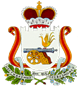 АДМИНИСТРАЦИЯ МУРЫГИНСКОГО СЕЛЬСКОГО ПОСЕЛЕНИЯ СМОЛЕНСКОГО РАЙОНА СМОЛЕНСКОЙ ОБЛАСТИРАСПОРЯЖЕНИЕот 02 июля 2021 года                                                                        №134О передаче имущества Муниципальному унитарному предприятию «Лосненский ЖЭУ»Во исполнение постановления Администрации муниципального образования Лосненского сельского поселения Починковского района Смоленской области № 14 от 24.04.2006 г., Устава Мурыгинского сельского поселения Починковского района Смоленской области,      1. Закрепить бессрочно за Муниципальным унитарным предприятием «Лосненский ЖЭУ» имущество на праве хозяйственного ведения согласно Приложения №1.     2. Утвердить Акт приема – передачи имущества, закрепляемого на праве хозяйственного ведения.   3. Настоящее постановление вступает в силу с 02.07.2021 г. и полежит размещению на официальном сайте Администрации муниципального образования Мурыгинского сельского поселения Починковского района Смоленской области в информационно-телекоммуникационной сети «Интернет» http:// myruginskoe.admin-smolensk.ru 4.Контроль исполнения настоящего распоряжения оставляю за собой.Глава муниципального образованияМурыгинского сельского поселенияПочинковского района Смоленской области                       И.В.Наумов Приложение 1 к Распоряжению  № 134 от 02.07.2021Переченьимущества, передаваемого в хозяйственное ведениеВ МУУП «Лосненский ЖЭУ»Земельные участкиУтверждаю: Глава муниципального образованияМурыгинского сельского поселения Починковского района Смоленской области                                                                                       _________________ И.В.НаумовАктПриема -  передачи имущества, закрепляемого   на праве хозяйственного веденияд.Мурыгино  Починковский  район                                  «___» _______________ 2021 г.Смоленская область                        Администрация Мурыгинского сельское поселение Починковского района Смоленской области, именуемое в дальнейшем "Администрация", в лице Главы муниципального образования Мурыгинского сельского поселения Починковского района Смоленской области Наумова Игоря Васильевича, действующей на основании Устава, с одной стороны, и Муниципальное унитарное предприятие «Лосненский ЖЭУ», именуемое в дальнейшем «МУУП» в лице директора Пузанкевича Алексея Анатольевича, действующего на основании Устава, с другой стороны, на основании Распоряжения Администрации Мурыгинского сельского поселения Починковского района Смоленской области от 02 июля 2021 г. № 134 подписали настоящий Акт о том, что:«Администрация» закрепляет за «МУУП» нижеперечисленное имущество на праве хозяйственного ведения, а «МУУП» принимает в хозяйственное ведение и обязуется обеспечить надлежащую эксплуатацию имущества.В соответствии со ст.113 Гражданского Кодекса РФ «МУУП» не наделяется правом собственности на закрепляемое имущество.Перечень закрепляемого имущества:Земельные участкиГлава муниципального образованияМурыгинского сельского поселенияПочинковского района Смоленской области____________________________   Наумов И.В.М.П.Начальник МУУП «Лосненкий ЖЭУ»________________________ Пузанкевич А.А.М.П.№ п/п(по  общему  списку)Объект  оценки1Артезианская скважина,  назначение:  нежилое, глубина 115 м,    кадастровый   (или  условный)  номер   67-67-05/094/2007-317.  Адрес  местонахождения:  Смоленская  область,  Починковский   район,  д. Коленово.2Насосная станция,  назначение:  нежилое, 1-этажный, общая   площадь 5,6 кв.м.  кадастровый   (или  условный)  номер   67-67-05/094/2007-316.  Адрес  местонахождения:  Смоленская  область,  Починковский   район,  д.Коленово.3Водонапорная башня,  назначение:  нежилое, высота 9,0 м,  кадастровый   (или  условный)  номер   67-67-05/094/2007-318.  Адрес  местонахождения:  Смоленская  область,  Починковский  район,  д.Коленово.4Бак водонапорный,  назначение:  нежилое,  высота 9,0 м,  инв. № 5593,  лит. 1,  кадастровый   (или  условный)  номер   67-67-05/049/2011-644.  Адрес  местонахождения:  Смоленская  область,  Починковский  район,  д.Яново.5Артезианская скважина,  назначение:  нежилое, глубина заложения 120 м, инв. №4913, лит.1   кадастровый   (или  условный)  номер   67-67-05/223/2009-292.  Адрес  местонахождения:  Смоленская  область,  Починковский   район,  д. Лосня.6Артезианская скважина,  назначение:  нежилое, глубина заложения 125 м, инв. №4914, лит.1   кадастровый   (или  условный)  номер   67-67-05/223/2009-294.  Адрес  местонахождения:  Смоленская  область,  Починковский   район,  д. Лосня.7Артезианская скважина,  назначение:  нежилое, глубина заложения 120 м, инв. №4912, лит.1   кадастровый   (или  условный)  номер   67-67-05/223/2009-290.  Адрес  местонахождения:  Смоленская  область,  Починковский   район,  д. Рябцево.8Водопроводная  сеть:  назначение: нежилое, протяженность - 6292м., инв. № 4934, лит.А кадастровый   (или  условный)  номер 67-67-05/223/2009-293.  Адрес  местонахождения:  Смоленская  область,  Починковский   район,  д. Лосня.9Канализационные сети, назначение: нежилое, протяженность - 3003м., инв. № 4935, лит.А кадастровый   (или  условный)  номер 67-67-05/223/2009-291.  Адрес  местонахождения:  Смоленская  область,  Починковский   район,  д. Лосня.10Насосная, назначение:  нежилое здание, площадь 6 кв.м, количество этажей:1, кадастровый   (или  условный)  номер   67:14:0410101:39.  Адрес  местонахождения:  Смоленская  область,  Починковский   район,  д. Лихачево.11Водонапорная башня,  назначение:  водонапорная башня, высота 9 м, количество этажей:1, кадастровый   (или  условный)  номер   67:14:0410101:33.  Адрес  местонахождения:  Смоленская  область,  Починковский   район,  д. Лихачево.12Водонапорная башня,  назначение:  водонапорная башня, высота 9 м, кадастровый   (или  условный)  номер   67:14:0240101:30.  Адрес  местонахождения:  Смоленская  область,  Починковский   район,  д. Лазарево.13Насосная, назначение:  нежилое здание, площадь 6 кв.м, кадастровый   (или  условный)  номер   67:14:0010101:561.  Адрес  местонахождения:  Смоленская  область,  Починковский   район,  д. Лазарево.14Насосная, назначение:  нежилое здание, площадь 8 кв.м, кадастровый   (или  условный)  номер   67:14:0010101:562.  Адрес  местонахождения:  Смоленская  область,  Починковский   район,  100 метров севернее д. Панское.15Водонапорная башня,  назначение:  водонапорная башня, высота 9 м, кадастровый   (или  условный)  номер   67:14:0150101:32.  Адрес  местонахождения:  Смоленская  область,  Починковский   район,  д. Панское.16Водонапорная башня,  назначение:  водонапорная башня, высота 9 м, количество этажей:1, кадастровый   (или  условный)  номер   67:14:0130101:13.  Адрес  местонахождения:  Смоленская  область,  Починковский   район,  д. Сверчково.17Насосная, назначение:  нежилое здание, площадь 6 кв.м, количество этажей:1, кадастровый   (или  условный)  номер   67:14:0010101:559.  Адрес  местонахождения:  Смоленская  область,  Починковский   район, 200 метров южнее  д. Сверчково.18Водонапорная башня,  назначение:  нежилое, площадь – 14,3 кв. м., количество этажей:1, кадастровый   (или  условный)  номер   67:14:0250101:129.  Адрес  местонахождения:  Смоленская  область,  Починковский   район,  д. Старинки.19Насосная, назначение:  нежилое здание, площадь 16,4 кв.м, количество этажей:1, кадастровый   (или  условный)  номер   67:14:0250101:160.  Адрес  местонахождения:  Смоленская  область,  Починковский   район, д. Старинки.20Насосная, назначение:  нежилое здание, площадь 9,2 кв.м, количество этажей:1, кадастровый   (или  условный)  номер   67:14:0010101:560.  Адрес  местонахождения:  Смоленская  область,  Починковский   район, 250 метров юго-западнее д.Рябцево.21Насосная, назначение:  нежилое здание, площадь 9,4 кв.м, количество этажей:1, кадастровый   (или  условный)  номер   67:14:0730101:677.  Адрес  местонахождения:  Смоленская  область,  Починковский   район, д.Рябцево.22Водонапорная башня,  назначение:  нежилое, площадь 6,1 кв. м., количество этажей:1, кадастровый   (или  условный)  номер   67:14:0730101:541.  Адрес  местонахождения:  Смоленская  область,  Починковский   район,  д. Рябцево.23Водонапорная башня,  назначение:  нежилое, площадь 5,9 кв. м., количество этажей:1, кадастровый   (или  условный)  номер   67:14:0730101:540.  Адрес  местонахождения:  Смоленская  область,  Починковский   район, 250 метров юго-западнее д. Рябцево.24Водозаборная линия, назначение: нежилое. Адрес  местонахождения:  Смоленская  область,  Починковский   район,  д.Яново25Насосная станция 2 подъема воды,  назначение: нежилое. Адрес  местонахождения:  Смоленская  область,  Починковский   район,  д.Лосня26Очистные сооружения,  назначение: нежилое. Адрес  местонахождения:  Смоленская  область,  Починковский   район,  д.Лосня27Очистные сооружения, назначение: нежилое. Адрес  местонахождения:  Смоленская  область,  Починковский   район д.Рябцево28Водопроводные сети, назначение: нежилое, протяженность - 2300м.  Адрес  местонахождения:  Смоленская  область,  Починковский   район, д.Старинки29Водопроводные сети, назначение: нежилое, протяженность - 2900м.  Адрес  местонахождения:  Смоленская  область,  Починковский   район, д.В.Немыкари и Н.Немыкари30Водопроводные сети, назначение: нежилое, протяженность - 1450м.  Адрес  местонахождения:  Смоленская  область,  Починковский   район,  д.Лазарево31Водопроводные сети, назначение: нежилое, протяженность - 1650м.  Адрес  местонахождения:  Смоленская  область,  Починковский   район, д.Лихачево32Водопроводные сети, назначение: нежилое, протяженность - 7746м.  Адрес  местонахождения:  Смоленская  область,  Починковский   район, д.Рябцево33Водопроводные сети, назначение: нежилое, протяженность - 1160м.  Адрес  местонахождения:  Смоленская  область,  Починковский   район, д.Панское-134Водопроводные сети, назначение: нежилое, протяженность - 2900м.  Адрес  местонахождения:  Смоленская  область,  Починковский   район, д.Коленово35Канализационные сети, назначение: нежилое, протяженность - 718м.  Адрес  местонахождения:  Смоленская  область,  Починковский   район, д.Рябцево36Канализационная насосная станция (КНС), назначение: нежилое, Адрес  местонахождения:  Смоленская  область,  Починковский   район, д. Лосня37Водопровод,  назначение: нежилое. Адрес  местонахождения:  Смоленская  область,  Починковский   район, 1,5 км. от артскважины до резервуара д. Лосня38Водопроводная линия 1,  назначение: нежилое. Адрес  местонахождения:  Смоленская  область,  Починковский   район в д.Яново39Водопроводная линия, назначение: нежилое, протяженность - 210м.  Адрес  местонахождения:  Смоленская  область,  Починковский   район, д.Рябцево.40Колодец, назначение: нежилое. Адрес  местонахождения:  Смоленская  область,  Починковский   район, д.Рябцево41Колодец, назначение: нежилое. Адрес  местонахождения:  Смоленская  область,  Починковский   район,  д.Яново42Колонка водозаборная, назначение: нежилое. Количеств о- 4 шт. Адрес  местонахождения:  Смоленская  область,  Починковский   район, д.Рябцево 43Павильон КНС, назначение: нежилое, высота 2,5м. Адрес  местонахождения:  Смоленская  область,  Починковский   район,  д.Лосня 1Земельный  участок,  земли населенных пунктов, разрешенное  использование:  под насосной станцией и водонапорной башней. Площадь  3600 м2,  кадастровый  номер  67:14:0010101:542Насосная, назначение:  нежилое здание, площадь 9,2 кв.м, количество этажей:1, кадастровый   (или  условный)  номер   67:14:0010101:560.  Адрес  местонахождения:  Смоленская  область,  Починковский   район, 250 метров юго-западнее д.Рябцево.Водонапорная башня,  назначение:  нежилое, площадь 5,9 кв. м., количество этажей:1, кадастровый   (или  условный)  номер   67:14:0730101:540.  Адрес  местонахождения:  Смоленская  область,  Починковский   район, 250 метров юго-западнее д. Рябцево.2Земельный  участок,  земли населенных пунктов, разрешенное  использование:  под насосной станцией и водонапорной башней. Площадь  2600 м2,  кадастровый  номер  67:14:0730101:536Насосная, назначение:  нежилое здание, площадь 9,4 кв.м, количество этажей:1, кадастровый   (или  условный)  номер   67:14:0730101:677.  Адрес  местонахождения:  Смоленская  область,  Починковский   район, д.Рябцево.Водонапорная башня,  назначение:  нежилое, площадь 6,1 кв. м., количество этажей:1, кадастровый   (или  условный)  номер   67:14:0730101:541.  Адрес  местонахождения:  Смоленская  область,  Починковский   район,  д. Рябцево.3Земельный  участок,  земли населенных пунктов, разрешенное  использование:  под насосной станцией и водонапорной башней. Площадь  3500 м2,  кадастровый  номер  67:14:0010101:545Насосная, назначение:  нежилое здание, площадь 6 кв.м, количество этажей:1, кадастровый   (или  условный)  номер   67:14:0010101:559.  Адрес  местонахождения:  Смоленская  область,  Починковский   район, 200 метров южнее  д. Сверчково.Водонапорная башня,  назначение:  водонапорная башня, высота 9 м, количество этажей:1, кадастровый   (или  условный)  номер   67:14:0130101:13.  Адрес  местонахождения:  Смоленская  область,  Починковский   район,  д. Сверчково.4Земельный  участок,  земли населенных пунктов, разрешенное  использование:  под насосной станцией и водонапорной башней. Площадь  3160 м2,  кадастровый  номер  67:14:0010101:544Насосная, назначение:  нежилое здание, площадь 8 кв.м, кадастровый   (или  условный)  номер   67:14:0010101:562.  Адрес  местонахождения:  Смоленская  область,  Починковский   район,  100 метров севернее д. Панское.Водонапорная башня,  назначение:  водонапорная башня, высота 9 м, кадастровый   (или  условный)  номер   67:14:0150101:32.  Адрес  местонахождения:  Смоленская  область,  Починковский   район,  д. Панское.5Земельный  участок,  земли населенных пунктов, разрешенное  использование:  под насосной станцией и водонапорной башней. Площадь  2600 м2,  кадастровый  номер  67:14:0410101:32Насосная, назначение:  нежилое здание, площадь 6 кв.м, количество этажей:1, кадастровый   (или  условный)  номер   67:14:0410101:39.  Адрес  местонахождения:  Смоленская  область,  Починковский   район,  д. Лихачево.Водонапорная башня,  назначение:  водонапорная башня, высота 9 м, количество этажей:1, кадастровый   (или  условный)  номер   67:14:0410101:33.  Адрес  местонахождения:  Смоленская  область,  Починковский   район,  д. Лихачево.6Земельный  участок,  земли населенных пунктов, разрешенное  использование:  под насосной станцией и водонапорной башней. Площадь  1760 м2,  кадастровый  номер  67:14:0010101:547Насосная, назначение:  нежилое здание, площадь 6 кв.м, кадастровый   (или  условный)  номер   67:14:0010101:561.  Адрес  местонахождения:  Смоленская  область,  Починковский   район,  д. Лазарево.Водонапорная башня,  назначение:  водонапорная башня, высота 9 м, кадастровый   (или  условный)  номер   67:14:0240101:30.  Адрес  местонахождения:  Смоленская  область,  Починковский   район,  д. Лазарево.7Земельный  участок,  земли населенных пунктов, разрешенное  использование:  под насосной станцией и водонапорной башней. Площадь  3000 м2,  кадастровый  номер  67:14:0250101:128Насосная, назначение:  нежилое здание, площадь 16,4 кв.м, количество этажей:1, кадастровый   (или  условный)  номер   67:14:0250101:160.  Адрес  местонахождения:  Смоленская  область,  Починковский   район, д. Старинки.Водонапорная башня,  назначение:  нежилое, площадь – 14,3 кв. м., количество этажей:1, кадастровый   (или  условный)  номер   67:14:0250101:129.  Адрес  местонахождения:  Смоленская  область,  Починковский   район,  д. Старинки.№ п/п(по  общему  списку)Объект  оценки1Артезианская скважина,  назначение:  нежилое, глубина 115 м,    кадастровый   (или  условный)  номер   67-67-05/094/2007-317.  Адрес  местонахождения:  Смоленская  область,  Починковский   район,  д. Коленово.2Насосная станция,  назначение:  нежилое, 1-этажный, общая   площадь 5,6 кв.м.  кадастровый   (или  условный)  номер   67-67-05/094/2007-316.  Адрес  местонахождения:  Смоленская  область,  Починковский   район,  д.Коленово.3Водонапорная башня,  назначение:  нежилое, высота 9,0 м,  кадастровый   (или  условный)  номер   67-67-05/094/2007-318.  Адрес  местонахождения:  Смоленская  область,  Починковский  район,  д.Коленово.4Бак водонапорный,  назначение:  нежилое,  высота 9,0 м,  инв. № 5593,  лит. 1,  кадастровый   (или  условный)  номер   67-67-05/049/2011-644.  Адрес  местонахождения:  Смоленская  область,  Починковский  район,  д.Яново.5Артезианская скважина,  назначение:  нежилое, глубина заложения 120 м, инв. №4913, лит.1   кадастровый   (или  условный)  номер   67-67-05/223/2009-292.  Адрес  местонахождения:  Смоленская  область,  Починковский   район,  д. Лосня.6Артезианская скважина,  назначение:  нежилое, глубина заложения 125 м, инв. №4914, лит.1   кадастровый   (или  условный)  номер   67-67-05/223/2009-294.  Адрес  местонахождения:  Смоленская  область,  Починковский   район,  д. Лосня.7Артезианская скважина,  назначение:  нежилое, глубина заложения 120 м, инв. №4912, лит.1   кадастровый   (или  условный)  номер   67-67-05/223/2009-290.  Адрес  местонахождения:  Смоленская  область,  Починковский   район,  д. Рябцево.8Водопроводная  сеть:  назначение: нежилое, протяженность - 6292м., инв. № 4934, лит.А кадастровый   (или  условный)  номер 67-67-05/223/2009-293.  Адрес  местонахождения:  Смоленская  область,  Починковский   район,  д. Лосня.9Канализационные сети, назначение: нежилое, протяженность - 3003м., инв. № 4935, лит.А кадастровый   (или  условный)  номер 67-67-05/223/2009-291.  Адрес  местонахождения:  Смоленская  область,  Починковский   район,  д. Лосня.10Насосная, назначение:  нежилое здание, площадь 6 кв.м, количество этажей:1, кадастровый   (или  условный)  номер   67:14:0410101:39.  Адрес  местонахождения:  Смоленская  область,  Починковский   район,  д. Лихачево.11Водонапорная башня,  назначение:  водонапорная башня, высота 9 м, количество этажей:1, кадастровый   (или  условный)  номер   67:14:0410101:33.  Адрес  местонахождения:  Смоленская  область,  Починковский   район,  д. Лихачево.12Водонапорная башня,  назначение:  водонапорная башня, высота 9 м, кадастровый   (или  условный)  номер   67:14:0240101:30.  Адрес  местонахождения:  Смоленская  область,  Починковский   район,  д. Лазарево.13Насосная, назначение:  нежилое здание, площадь 6 кв.м, кадастровый   (или  условный)  номер   67:14:0010101:561.  Адрес  местонахождения:  Смоленская  область,  Починковский   район,  д. Лазарево.14Насосная, назначение:  нежилое здание, площадь 8 кв.м, кадастровый   (или  условный)  номер   67:14:0010101:562.  Адрес  местонахождения:  Смоленская  область,  Починковский   район,  100 метров севернее д. Панское.15Водонапорная башня,  назначение:  водонапорная башня, высота 9 м, кадастровый   (или  условный)  номер   67:14:0150101:32.  Адрес  местонахождения:  Смоленская  область,  Починковский   район,  д. Панское.16Водонапорная башня,  назначение:  водонапорная башня, высота 9 м, количество этажей:1, кадастровый   (или  условный)  номер   67:14:0130101:13.  Адрес  местонахождения:  Смоленская  область,  Починковский   район,  д. Сверчково.17Насосная, назначение:  нежилое здание, площадь 6 кв.м, количество этажей:1, кадастровый   (или  условный)  номер   67:14:0010101:559.  Адрес  местонахождения:  Смоленская  область,  Починковский   район, 200 метров южнее  д. Сверчково.18Водонапорная башня,  назначение:  нежилое, площадь – 14,3 кв. м., количество этажей:1, кадастровый   (или  условный)  номер   67:14:0250101:129.  Адрес  местонахождения:  Смоленская  область,  Починковский   район,  д. Старинки.19Насосная, назначение:  нежилое здание, площадь 16,4 кв.м, количество этажей:1, кадастровый   (или  условный)  номер   67:14:0250101:160.  Адрес  местонахождения:  Смоленская  область,  Починковский   район, д. Старинки.20Насосная, назначение:  нежилое здание, площадь 9,2 кв.м, количество этажей:1, кадастровый   (или  условный)  номер   67:14:0010101:560.  Адрес  местонахождения:  Смоленская  область,  Починковский   район, 250 метров юго-западнее д.Рябцево.21Насосная, назначение:  нежилое здание, площадь 9,4 кв.м, количество этажей:1, кадастровый   (или  условный)  номер   67:14:0730101:677.  Адрес  местонахождения:  Смоленская  область,  Починковский   район, д.Рябцево.22Водонапорная башня,  назначение:  нежилое, площадь 6,1 кв. м., количество этажей:1, кадастровый   (или  условный)  номер   67:14:0730101:541.  Адрес  местонахождения:  Смоленская  область,  Починковский   район,  д. Рябцево.23Водонапорная башня,  назначение:  нежилое, площадь 5,9 кв. м., количество этажей:1, кадастровый   (или  условный)  номер   67:14:0730101:540.  Адрес  местонахождения:  Смоленская  область,  Починковский   район, 250 метров юго-западнее д. Рябцево.24Водозаборная линия, назначение: нежилое. Адрес  местонахождения:  Смоленская  область,  Починковский   район,  д.Яново25Насосная станция 2 подъема воды,  назначение: нежилое. Адрес  местонахождения:  Смоленская  область,  Починковский   район,  д.Лосня26Очистные сооружения,  назначение: нежилое. Адрес  местонахождения:  Смоленская  область,  Починковский   район,  д.Лосня27Очистные сооружения, назначение: нежилое. Адрес  местонахождения:  Смоленская  область,  Починковский   район д.Рябцево28Водопроводные сети, назначение: нежилое, протяженность - 2300м.  Адрес  местонахождения:  Смоленская  область,  Починковский   район, д.Старинки29Водопроводные сети, назначение: нежилое, протяженность - 2900м.  Адрес  местонахождения:  Смоленская  область,  Починковский   район, д.В.Немыкари и Н.Немыкари30Водопроводные сети, назначение: нежилое, протяженность - 1450м.  Адрес  местонахождения:  Смоленская  область,  Починковский   район,  д.Лазарево31Водопроводные сети, назначение: нежилое, протяженность - 1650м.  Адрес  местонахождения:  Смоленская  область,  Починковский   район, д.Лихачево32Водопроводные сети, назначение: нежилое, протяженность - 7746м.  Адрес  местонахождения:  Смоленская  область,  Починковский   район, д.Рябцево33Водопроводные сети, назначение: нежилое, протяженность - 1160м.  Адрес  местонахождения:  Смоленская  область,  Починковский   район, д.Панское-134Водопроводные сети, назначение: нежилое, протяженность - 2900м.  Адрес  местонахождения:  Смоленская  область,  Починковский   район, д.Коленово35Канализационные сети, назначение: нежилое, протяженность - 718м.  Адрес  местонахождения:  Смоленская  область,  Починковский   район, д.Рябцево36Канализационная насосная станция (КНС), назначение: нежилое, Адрес  местонахождения:  Смоленская  область,  Починковский   район, д. Лосня37Водопровод,  назначение: нежилое. Адрес  местонахождения:  Смоленская  область,  Починковский   район, 1,5 км. от артскважины до резервуара д. Лосня38Водопроводная линия 1,  назначение: нежилое. Адрес  местонахождения:  Смоленская  область,  Починковский   район в д.Яново39Водопроводная линия, назначение: нежилое, протяженность - 210м.  Адрес  местонахождения:  Смоленская  область,  Починковский   район, д.Рябцево.40Колодец, назначение: нежилое. Адрес  местонахождения:  Смоленская  область,  Починковский   район, д.Рябцево41Колодец, назначение: нежилое. Адрес  местонахождения:  Смоленская  область,  Починковский   район,  д.Яново42Колонка водозаборная, назначение: нежилое. Количеств о- 4 шт. Адрес  местонахождения:  Смоленская  область,  Починковский   район, д.Рябцево 43Павильон КНС, назначение: нежилое, высота 2,5м. Адрес  местонахождения:  Смоленская  область,  Починковский   район,  д.Лосня 1Земельный  участок,  земли населенных пунктов, разрешенное  использование:  под насосной станцией и водонапорной башней. Площадь  3600 м2,  кадастровый  номер  67:14:0010101:542Адрес  местонахождения:  Смоленская  область,  Починковский  район,  250 метров юго-западнее д.Рябцево.2Земельный  участок,  земли населенных пунктов, разрешенное  использование:  под насосной станцией и водонапорной башней. Площадь  2600 м2,  кадастровый  номер  67:14:0730101:536Адрес  местонахождения:  Смоленская  область,  Починковский  район,  д.Рябцево.3Земельный  участок,  земли населенных пунктов, разрешенное  использование:  под насосной станцией и водонапорной башней. Площадь  3500 м2,  кадастровый  номер  67:14:0010101:545Адрес  местонахождения:  Смоленская  область,  Починковский  район,  д.Сверчково.4Земельный  участок,  земли населенных пунктов, разрешенное  использование:  под насосной станцией и водонапорной башней. Площадь  3160 м2,  кадастровый  номер  67:14:0010101:544Адрес  местонахождения:  Смоленская  область,  Починковский  район,  д.Панское.5 Земельный  участок,  земли населенных пунктов, разрешенное  использование:  под насосной станцией и водонапорной башней. Площадь  2600 м2,  кадастровый  номер  67:14:0410101:32Адрес  местонахождения:  Смоленская  область,  Починковский  район,  д.Лихачево.6Земельный  участок,  земли населенных пунктов, разрешенное  использование:  под насосной станцией и водонапорной башней. Площадь  1760 м2,  кадастровый  номер  67:14:0010101:547Адрес  местонахождения:  Смоленская  область,  Починковский  район,  д.Лазарево.7Земельный  участок,  земли населенных пунктов, разрешенное  использование:  под насосной станцией и водонапорной башней. Площадь  3000 м2,  кадастровый  номер  67:14:0250101:128Адрес  местонахождения:  Смоленская  область,  Починковский  район,  д.Старинки.